Általános információk:Tanterv:	Építészmérnöki osztatlan Msc, Építőművészet Ba, Építészmérnöki BscTantárgy neve:	Geometriai tervezés 1. Tantárgy kódja:	EPE123MLMUSzemeszter:	1Kreditek száma:	4A heti órák elosztása:	2/2/0Értékelés:	vizsga(v)Előfeltételek:	-Tantárgy felelős:	Dr. Vörös Erika, egyetemi adjunktus	Iroda: 7624 Magyarország, Pécs, Boszorkány u. 2. B-327	E-mail: voros.erika@mik.pte.hu	Munkahelyi telefon: +36 72 503650/23840Oktatók:	Dr. Vörös Erika, egyetemi adjunktus	Iroda: 7624 Magyarország, Pécs, Boszorkány u. 2. B-327	E-mail: voros.erika@mik.pte.hu	Munkahelyi telefon: +36 72 503650/23840Tárgyleírás(Neptunban: Oktatás/Tárgyak/Tárgy adatok/Alapadatok/Tárgyleírás rovat).A tárgy keretén belül a hallgatók megismerkednek az építészeti / geometriai tervezés kettő, illetve háromdimenziós ábrázolásának alapjaival, szabályaival, grafikai kritériumaival, a fizikai modellezés alapjaival.Oktatás célja(Neptunban: Oktatás/Tárgyak/Tárgy adatok/Tárgytematika ablak) A helyes ábrázolástechnika egy olyan közös nyelv hallgató és tanár között, valamit a szakmán belül, melynek elsajátítása alapvető, nélkülözhetetlen kompetencia a szóbeli szakmai kommunikáció mellet. Tantárgy tartalma(Neptunban: Oktatás/Tárgyak/Tárgy adatok/Tárgytematika/Tantárgy tartalma rovat).A tantárgy tartalmi leírása, témakörei:A tantárgy tematikája úgy áll össze, hogy a hallgatók minden olyan szükséges ábrázolástechnikai tudást megkapjanak, melynek gyakorlati hasznát maximálisan kamatoztatni tudják más tervezési tantárgyak feladatainak megértésénél, megvalósításánál is. A tantárgy során olyan tudásanyagot kapnak a hallgatók, amellyel értelmezni tudják a tervezési feladatok kapcsán kiadott rajzos dokumentumokat és képesek lesznek megfelelő rajzos szakmaisággal bemutatni saját elképzeléseiket.Előadás: Az előadások a geometriai tervezés, építészeti ábrázolás aspektusában keresnek és adnak választ építészeti példák, magyarázóábrák  segítségével az ábrázolástechnika MI_MIT_MIÉRT_HOGYAN kérdésekre. Az előadásokból kiderül, hogy az ábrázolás egyes formáit mire használjuk, mit mutatunk meg vele, hogyan ábrázoljuk az egyes részleteket és mennyit ábrázolunk az adott léptéknek és ábrázolásmódnak megfelelően.Az előadások bemutatják, hogy a háromdimenziós tervek hogyan jelennek meg kétdimenzióban és fordítva. A hallgatók számára értelmet nyernek az egyes nézetek, vetületek, metszetek, megtanulják, milyen építészeti információkat lehet rajtuk keresztül közölni. Az előadások során bemutatásra kerül és értelmet nyer, azaz ábrázolási eszköztár, amely közül a hallgató magabiztosan válogathat saját tervei bemutatásához.Gyakorlat: A gyakorlati órák keretében az elsajátított elméleti tudás gyakorlati alkalmazására kerül sor. A csoportos foglalkozás során a kiadott példaépületek modellezésével és rajzolásával értelmezik a hallgatók a kettő, illetve háromdimenziós ábrázolástechnikai összefüggéseket. A gyakorlati órákon rajz és modellező eszközökkel kell megjelenni.Számonkérési és értékelési rendszereA tantárgy felvételével, követelményrendszerével, teljesítésével, a hallgató szorgalmi-, vizsga- és záróvizsga időszak kötelező teendőivel kapcsolatban minden esetben a Pécsi Tudományegyetem érvényben lévő Szervezeti és Működési Szabályzatának 5. számú melléklete, a Pécsi Tudomány egyetem Tanulmányi és Vizsgaszabályzata (TVSZ) az irányadó.(Neptunban: Oktatás/Tárgyak/Tárgy adatok/Tárgytematika/Számonkérési és értékelési rendszere rovat)Jelenléti és részvételi követelmények A PTE TVSz 45.§ (2) és 9. számú melléklet 3§ szabályozása szerint a hallgató számára az adott tárgyból érdemjegy, illetve minősítés szerzése csak abban az esetben tagadható meg hiányzás miatt, ha nappali tagozaton egy tantárgy esetén a tantárgyi tematikában előirányzott foglalkozások több mint 50%-áról hiányzott.A jelenlét ellenőrzésének módja:(pl.: jelenléti ív / online teszt/ jegyzőkönyv, stb.)Számonkérések:Félévközi ellenőrzések, teljesítményértékelések és részarányuk a vizsga minősítésben.Az aláírás megszerzésének feltételeAz Intézet saját szakjainak tantárgyai esetében:Az aláírás megadásával az oktató igazolja, hogy a hallgató eleget tett a félévközi kötelezettségeinek:-látogatta az órákat (tanmenet/tematika ütemezése szerint készült az órákra)-eleget tett/ráutaló magatartást tanúsított a tantárgy teljesítésére, javításra, pótlásra-eleget tett a formai/tartalmi követelményeknek (minden munkarésze elkészült, és/vagy javította pótolta)Ezek teljesülésekor az aláírás megadásra kerül-vizsgás tárgynál vizsgára bocsátható, -félévközi jegyes tárgynál osztályzásra kerül.13. hét órarendi időpont –félév zárása, vagy félévvégi javítás pótlás-ha megfelelt akkor aláírás és vizsgára bocsátás (15.hét péntek 12.00-ig)-ha nem felelt meg akkor NEPTUN rögzítés (15.hét péntek 12.00-ig) - aláírás megtagadva akkor->14-15. hét vizsgaidőszak javítás pótlás – minden számonkérést 1x-ha megfelelt akkor aláírás és vizsgára bocsátás!Az aláírás megadása csak a fentieket igazolja, a szakmai tartalom értékelése az 5 fokozatú (1,2,3,4,5) osztályzással történik a vizsgán! Vizsga típusa: írásbeliA vizsga minimum 40%-os teljesítés esetén sikeres.Az érdemjegy kialakítása (TVSz 47§ (3))   50%-ban az évközi teljesítmény,  50%-ban a vizsgán nyújtott teljesítmény alapján történik.Az érdemjegy megállapítása az összesített teljesítmény alapján %-os bontásbanA tantárgyfelelősnek és/vagy adott tantárgy oktatójának joga van adott tantárgyból adott hallgatónak jegyet megajánlani, ami – ha a hallgató elfogadja – rögzítésre kerül a TR-ben. A megajánlott és a hallgató által elfogadott jegy TR-ben történő rögzítéséhez a hallgatónak nem kell vizsgára jelentkeznie.IrodalomFelsorolás fontossági sorrendben. (Neptunban: Oktatás/Tárgyak/Tárgy adatok/Tárgytematika/Irodalom rovat)Kötelező irodalom és elérhetősége:Órai jegyzetek, segédletek, kiosztott mintapéldák, TEAMSArchitectural graphing   https://issuu.com/pte_mik_english_edu_material/docs/architectural_graphing_kChing, F. Architecture: form, space, & order Ching, F. Architectural graphicsChing, F. Introduction to architectureAjánlott irodalom és elérhetőségeJanáky, I. 1999. A hely. Budapest:MűszakikiadóLe Corbusier, C.1981. Újépítészetfelés. Budapest: CorvinaGausa,M. 2001. Szabadonállócsaládiház: a magánélettere. Budapest Tercdr. Reischl Antal:Lakóépületek tervezése, Budapest 1976 TankönyvkiadóErnst Neufert; Építés- éstervezéstan, Budapest Pécs 1999. Dialóg Campus KiadóBitóJános: Lakóházaktervezése, Lap- ésKönyvkiadókft 2004 [html] [pdf] [epub]Könyv az építészetről-A tervezés gyakorlata I. Pécs 1998 PécsiTanodaAlapítványPhilip Jodidio:Architecture Now! 2001 TaschenSchittich, C.2000. Single family houses: concepts, planning, construction Basel:BirkhhauserJulia McMorrough: Drawing for ArchitectsAntony Radford : A modern építészet elemeiBIG: yes is moreJulius Panero, Martin Zelnick (1979) Human Dimension and Interior Space: A Source Book of Design Reference Standards ISBN 0823072711. Watson-GuptillHazaifolyóiratok: OktogonKülföldifolyóiratok: A 10 ( EU ), The Plan ( olasz ), El Croquis (spanyol), Domus (olasz)  Dezeenhttps://www.archdaily.com/https://www.designboom.com/architecturehttps://www.dezeen.com/architecture/https://www.domusweb.it/en/architecture.htmlOktatási módszer A tantárgy folyamatos kommunikáción alapszik az oktatók és a hallgatók között. Módszer:1. folyamatos konzultáció órarendi időben a részletes tantárgyi programban meghirdetett tanmenet szerint2. önálló munka órarendi időben a részletes tantárgyi programban meghirdetett féléves tanmenet szerint3. önálló otthoni munka 4. önálló kutatás, adatgyűjtés, elemzésMetodika és szempontrendszer:A gyakorlati órán és otthon folyamatos munkavégzés folyik, az előző gyakorlati órán megadott instrukciók szerint. A Hallgatónak lehetősége nyílik a szabadkézi műszaki ábrázolás különböző grafikai megjelenítési technikáinak elsajátítására, amellett, hogy pontos és helyes ábrázolásmóddal prezentálja az adott épületet. A fizikai modellek készítésénél a Hallgató megismerkedik a modellezés technikai fogásaival és a különböző kartonokkal.A munkák értékelésének két fő szempontrendszere van:-helyes rajzi és modellezési ábrázolásmód-igényes (sajátos) grafikai és modellezési prezentációAz otthoni aktív munkavégzés, a gyakorlatokra való rajzi és modellezési feladatok elvégzése elengedhetetlen a félév teljesítéséhez. Ezért a gyakorlat oktatók plusz és mínusz pontokkal honorálhatják minden gyakorlati órán a bemutatott feladatot.Részletes tantárgyi program és követelményekFeladatok és követelményrendszerükGyakorlati órán bemutatott fiktív lejtős területen álló sematikus épület feldolgozás makett és rajzi formában. A gyakorlati órákon zajló munkával megismerkedünk az épület tömegével és terephez való viszonyával. -Első fázisként, órai és otthoni munkavégzéssel minden hallgató elkészíti az épület és terep fizikai modelljét. A hallgatók megismerkednek a fizikai modellezés technikájával és anyagaival.-Második fázisként, az elkészült modell alapján építészeti rajzok készülnek az épületről (helyszínrajzok, alaprajzok, metszetek, homlokzatok és axonometriák). -Harmadik fázisként, az eddig tömör épületre a hallgatók nyitásokat, valamint homlokzati burkolatokat terveznek.-Negyedik fázisként a hallgatók véglegesítik a rajzokat és a makettet az általuk tervezett nyitásokkal, burkolatokkal, valamint megjelenítenek környezeti elemek (emberek, növényzet).Beadandó feladat formai és alaki minimum követelménye:A gyakorlati órán és otthon készülő makettek és rajzok. -1db makett, M1:200-2db helyszínrajz, M1:200 M1:500-3db alaprajz, M1:200-4db metszet, M1:200-4db homlokzat, M1:200-a félév során készült összes rajzBeadandó feladat egységes formátuma:-Makett: M 1:200 lépték, megadott anyagokból (1mm vastag fehér fakarton és 1mm vastag mikrokarton).Fizikai modellen a különböző homlokzati burkolatok kialakítása roncsolással.-Rajzokat bemutató füzet: -füzet kialakítása: fekvő A4 formátumban, elő és hátlap 2mm vastag szürkekarton, fekete műanyag sínnel összefogva a rövidebb oldalon- A rajzok fekvő A4 mérető skiccpauszra készülnek szabadkézi technikával.A rajzok elkészítéséhez használható: ceruza (többféle vastagságban), filc (többféle vastagságban), ecsetfilc (meghatározott színtartományban)-minden rajzot fekvő A4 fénymásoló lap választ el-lépték: M 1:200 Beadási időpontja: 13. hét (Csütörtök) 9:30, É81 épület.	Beadandó feladat pontszámok:	Maximum pontszám: 100	Minimum pontszám: 40Pót beadási időpontja: 14. hét, É81 épület.	Beadandó feladat pontszámok:	Maximum pontszám: 100	Minimum pontszám: 40Program heti bontásbanElőadásanyag: dr. Erika Vörös: Architectural Graphing  /  Építészeti ábrázolás és grafika	..……………………….	tantárgyfelelősPécs, 2023.08.28.TípusÉrtékelésRészarány a minősítésbenbeadandópl. max 100 pontpl. 100 %Érdemjegy:54321A, jelesB, jóC, közepesD, elégségesF, elégtelenTeljesítmény %-os:85%-100%70%-84%55%-69%40%-54%0-39%Előadás Előadás Előadás Előadás Előadás Okta-tási hétTémaKötelező irodalom hivatkozás, oldalszám (-tól-ig)Teljesítendő feladat
(beadandó, zárthelyi, stb.)Teljesítés ideje, határideje1.2.Eszközök1.fejezet      (Építészeti ábrázolás)3.4.MIK Partners Szakmai nap5.Helyszínrajz2. fejezet (Helyszínrajz)6.7.8.Alaprajz3. fejezet (Alaprajz)9.10.Metszet4. fejezet (Metszet)11.12.Homlokzat5. fejezet (Homlokzat)13.FELADAT BEADÁS(Csütörtök) 9:30 É8114.FELADAT PÓT BEADÁSÉ81GyakorlatGyakorlatGyakorlatGyakorlatGyakorlatOkta-tási hétTémaKötelező irodalom, 
oldalszám (-tól-ig)Teljesítendő feladat
(beadandó, zárthelyi, stb.)Teljesítés ideje, határideje1.2.makettezés1.fejezet      (Építészeti ábrázolásotthoni munkakövetkező gyakorlat3.4.MIK Partners Szakmai nap5.helyszínrajz2. fejezet (Helyszínrajz)otthoni munkakövetkező gyakorlat6.7.8.alaprajz3. fejezet (Alaprajz)9.10.metszet4. fejezet (Metszet)otthoni munkakövetkező gyakorlat11.12.homlokzat5. fejezet (Homlokzat)otthoni munkakövetkező gyakorlat13.FELADAT BEADÁS (Csütörtök) 9:30 É8114.FELADAT PÓT BEADÁS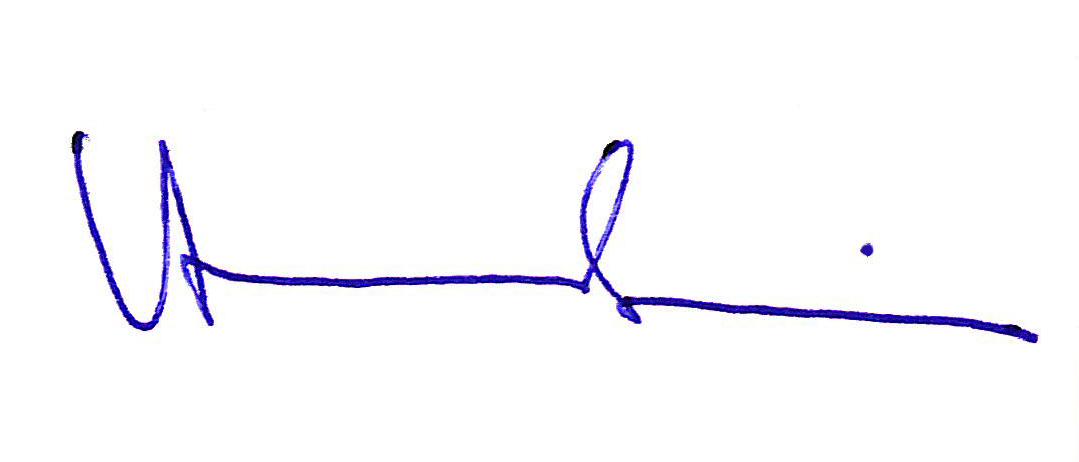 É81